Publicado en Palencia el 22/03/2024 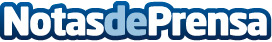 Dentomedic explica cuando iniciar el cuidado dental de los niños Desarrollar estos hábitos suele ser complicado en niños. Lamentablemente, los niños pequeños suelen considerar el cepillado dental como una actividad tediosa. En consecuencia, terminan evitándolo o cepillándose de forma incorrecta. Por ello, en este comunicado explican cómo establecer buenos hábitos de cuidado bucal desde temprana edad para evitar que los hijos sufran de cariesDatos de contacto:Maria Diez GonzálezDentomedic Palencia625235691Nota de prensa publicada en: https://www.notasdeprensa.es/dentomedic-explica-cuando-iniciar-el-cuidado_1 Categorias: Castilla y León Otros Servicios Odontología Servicios médicos http://www.notasdeprensa.es